Al Dirigente ScolasticoDell’I.C. Gioiosa MareaOggetto: Aggiornamento dati a.s. 2020 – 2021._l_ sottoscritt__ __________________________________________________________________Nat__ a ___________________________________ (pr. _______) tel. ______________________Domicilio ______________________________________________________________________Via _________________________________________ n. ____ tel. _________________________Residente in _____________________________________________________________________Via ____________________________________________________________ n. _____________Tel. _______________________________ cell. ________________________________________E-mail Istituzionale _______________________________________________________________E-mail secondaria ________________________________________________________________Codice Fiscale ___________________________________________________________________Banca __________________________________________________________________________Codice Iban: ____________________________________________________________________ASL di appartenenza n. ____________________________________________________________DICHIARA		Di usufruire della L.104				Di NON usufruire della L. 104		Che permangono					Che NON permangonoI requisiti per la fruizione dei permessi della L. 104 (allegare dichiarazione personale)Se rivedibile, indicare la scadenza __________________________________________________Gioiosa Marea, ______________________				FIRMA								_______________________________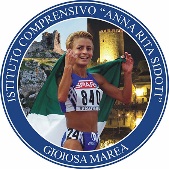 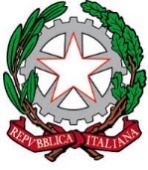 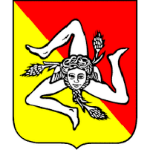                      ISTITUTO COMPRENSIVO “Anna Rita Sidoti” Via Calvario – 98063 Gioiosa Marea (ME) Tel. 0941301121 – Fax 0941302711Cod. Fiscale 94007260832 – Cod. Mecc. MEIC84400T – E-mail meic84400t@istruzione.it Posta certificata: meic84400t@pec.istruzione.it  Sito web: www.icgioiosa.gov.it 